Соедини точки и раскрась картинку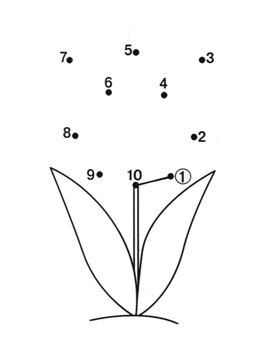 Найди 8 отличий и раскрась картинку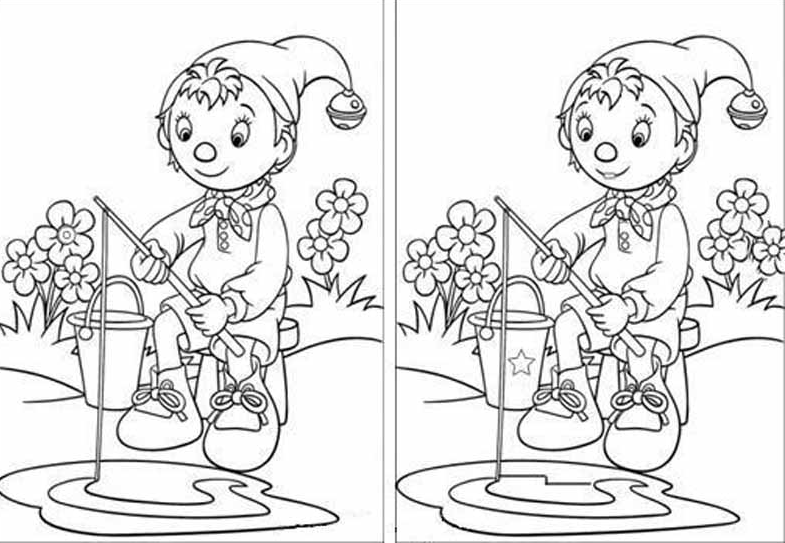 Отгадай хитрые загадкиБелым снегом всё одето –Значит, наступает ...*****Нашёл пять ягодок в травеИ съел одну, осталось ...